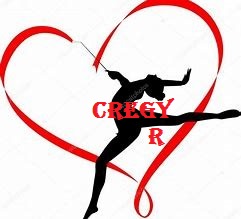 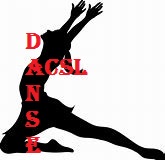 DOCUMENTS A FOURNIR FICHE D’INSCRIPTION remplie CERTIFICAT MEDICAL pour les nouveaux adhérents, ATTESTATION pour les anciens qui sont en compétitions, sauf pour les Nationals 1 PHOTO D’IDENTITE avec le nom et prénom de l’adhérent au dos  2 ENVELOPPES timbrées à votre adresse REGLEMENTDOCUMENTS A FOURNIR FICHE D’INSCRIPTION remplie CERTIFICAT MEDICAL pour les nouveaux adhérents, ATTESTATION pour les anciens qui sont en compétitions, sauf pour les Nationals 1 PHOTO D’IDENTITE avec le nom et prénom de l’adhérent au dos  2 ENVELOPPES timbrées à votre adresse REGLEMENT